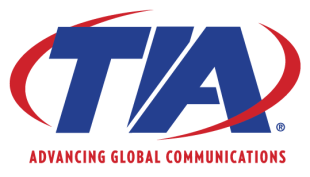 FOR IMMEDIATE RELEASE CONTACT:  April Ward, +1.703.907.7704, award@tiaonline.org TIA and IFAST Announce Plans to Jointly Investigate oneM2M App-ID Registry DevelopmentArlington, VA (June 2, 2015) – The Telecommunications Industry Association (TIA), the leading association representing the manufacturers and suppliers of high-tech communications networks, and IFAST, with 20 years of experience in telecom identifier management, today announced plans to investigate development of a oneM2M Application ID registry based on oneM2M’s recently released specification TS.0001. This specification defines the operation of an application identifying registry to support the development of applications being built for the expanding M2M industry.  During the TIA 2015 Network of the Future Conference in Dallas, TIA and IFAST members and staff met and agreed to further explore the opportunity under development in oneM2M.   “TIA is eager to explore this new opportunity with IFAST,” said TIA CEO Scott Belcher. “The M2M industry will be exploding in volume over the next 10 years and TIA will be there to support it.”“The oneM2M Application ID (App-ID) identifies an application in a standards based Internet-of-Things. IFAST is looking forward to working with the TIA to define the parameters of a system to allocate globally unique App-IDs,” said IFAST Chairman Syed Z. Hosain.About TIAThe Telecommunications Industry Association (TIA) represents manufacturers and suppliers of global communications networks through standards development, policy and advocacy, business opportunities, market intelligence, and events and networking. TIA enhances the business environment for broadband, mobile wireless, information technology, networks, cable, satellite and unified communications. Members' products and services empower communications in every industry and market, including healthcare, education, security, public safety, transportation, government, the military, the environment, and entertainment. Visit tiaonline.org for more details.TIA is accredited by the American National Standards Institute (ANSI), and is a proud sponsor of ANSI’s Standards Boost Business campaign. Visit www.standardsboostbusiness.org for details.About IFASTIFAST facilitates the identification and resolution of issues to enable the interoperability of systems between countries, carriers, technologies, and standards, thereby protecting the investment made by the industry in the ANSI-41 family of standards while evolving to a seamless global network. IFAST has allocated International Roaming MIN codes since 1995 and System Identification/BID codes since 1998 and is the sole SID code Administrator for the FCC. Visit www.IFAST.org for more details.###